РЕШЕНИЕ                            Глазовской городской Думы                           седьмого созыва№ 134	27 октября 2021 годаО внесении изменения в Положение «О бюджетном процессе в муниципальном образовании «Город Глазов», утвержденное решением Глазовской городской Думы от 30.03.2016 № 99 (в ред. от 26.10.2016 № 176, от 29.08.2018 № 380, от 03.03.2021 № 54, от 25.08.2021 № 117) В соответствии с Федеральным законом «О внесении изменений в Бюджетный кодекс Российской Федерации» от 01.07.2021 № 251-ФЗ, руководствуясь Федеральным законом от 06.10.2003 № 131-ФЗ «Об общих принципах организации местного самоуправления в РФ», Уставом муниципального образования «Город Глазов»,Глазовская городская Дума решает:1. Внести в Положение «О бюджетном процессе в муниципальном образовании «Город Глазов», утвержденное решением Глазовской городской Думы от 30.03.2016 № 99 (в ред. от 26.10.2016 № 176, от 29.08.2018 № 380, от 03.03.2021 № 54, от 25.08.2021 № 117), следующие изменения: 1) подпункты 1, 2 пункта 4 статьи 11 признать утратившим силу;2) статью 12 дополнить пунктами 10, 11 следующего содержания:«10) перечень главных администраторов доходов бюджета города Глазова;11) перечень главных администраторов источников финансирования дефицита бюджета города Глазова.».2. Настоящее решение применяется к правоотношениям, возникающим при составлении и исполнении бюджета города Глазова, начиная с бюджета на 2022 год и плановый период 2023 и 2024 годов.3. Настоящее решение вступает в силу после его официального опубликования.Глава города Глазова		С.Н. КоноваловПредседатель Глазовской городской Думы		И.А. Волковгород Глазов«28» октября 2021 года Городская Дума муниципального образования «Город Глазов»(Глазовская городская Дума)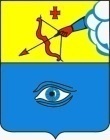 «Глаз кар» муниципал кылдытэтлэн кар Думаез (Глаз кар Дума)